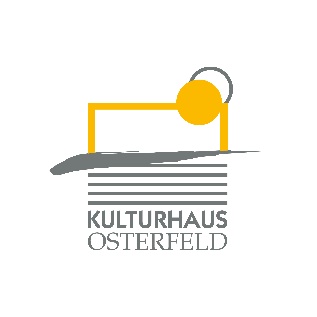 PRESSEMITTEILUNGAm Sonntag, 02. Februar um 11.00 Uhr findet ein weiteres Sitzkissenkonzert für die Allerkleinsten ab 3 Jahren im Singsaal des Kulturhauses Osterfeld statt. Diesmal lautet derTitel: „Die Konfettipolka, oder wer hat Herrn Fasching entführt?“.Oje, Fasching muss dieses Jahr ohne Musik stattfinden, weil ein Bösewicht den Dirigenten Felix Fasching entführt hat. Ein verzwickter Fall für die Detektive „Die drei Notenzeichen“ Konrad Klarinette, Olga Oboe und Siggi Saxophon. Doch mit Eurer Hilfe wird Herr Fasching sicher befreit werden können.Lustiges Mitmachkonzert für Kinder ab 3 Jahren – alle Kinder sind herzlich eingeladen, kostümiert zu kommen.Theaterpädagogik: Bettina Lell

Eintritt: € 3,00Weitere Informationen finden Sie unter www.vorhang-auf-fuer-kidzz.deKarten und Informationen gibt es im Kulturhaus Osterfeld (07231) 3182-15, dienstags bis samstags, 14.00 bis 18.00 Uhr, per Mail unter: karten@kulturhaus-osterfeld.de und an allen bekannten Vorverkaufsstellen oder unter www.kulturhaus-osterfeld.de.  i.A. Christine SamstagPresse und Sekretariat